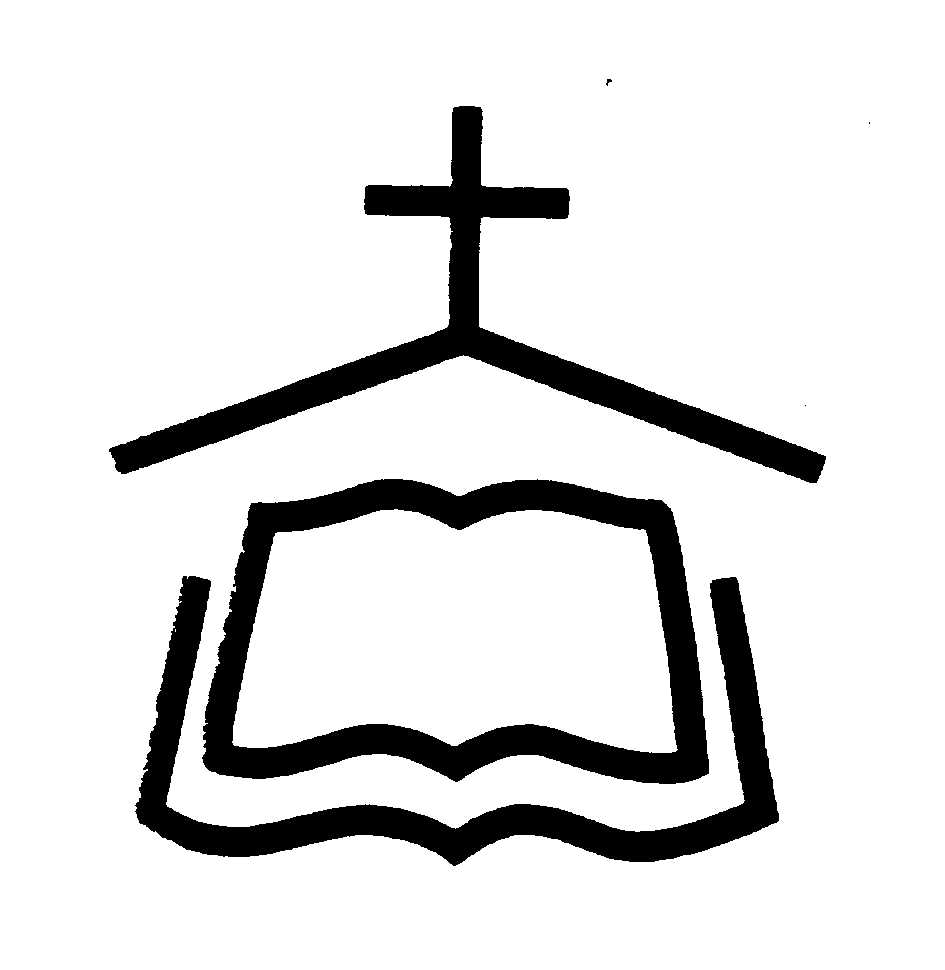   事奉同工    上主日人數及奉獻奉獻週間聚會經文選讀約翰福音12:27-3627「我現在心裏憂愁，我說甚麼才好呢？父啊，救我脫離這時候；但我原是為這時候來的。 28父啊，願你榮耀你的名！」當時就有聲音從天上來，說：「我已經榮耀了我的名，還要再榮耀。」 29站在旁邊的眾人聽見，就說：「打雷了。」還有人說：「有天使對他說話。」 30耶穌說：「這聲音不是為我，是為你們來的。 31現在這世界受審判，這世界的王要被趕出去。 32我若從地上被舉起來，就要吸引萬人來歸我。」 33耶穌這話原是指著自己將要怎樣死說的。 34眾人回答說：「我們聽見律法上有話說，基督是永存的，你怎麼說『人子必須被舉起來』呢？這人子是誰呢？」 35耶穌對他們說：「光在你們中間還有不多的時候，應當趁著有光行走，免得黑暗臨到你們；那在黑暗裏行走的，不知道往何處去。36你們應當趁著有光，信從這光，使你們成為光明之子。」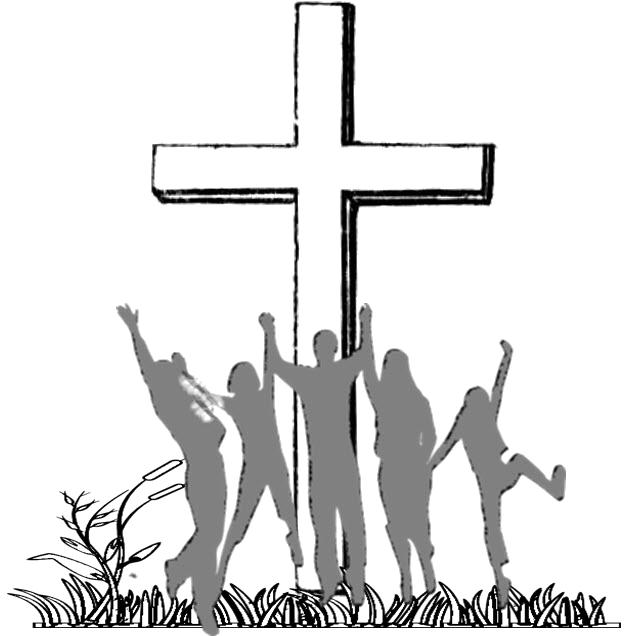 腓立比書4：4-7羅威爾華人聖經教會        of Greater      197 Littleton Rd, Bldg B, Chelmsford, MA 01824      Tel:(978)256-3889, (978)256-6276; Fax:(978)256-0056Website: www.cbcgl.orgE-mail:office@cbcgl.org“凡勞苦擔重擔的人,可以到我這裡來,我就使你們得安息”    馬太福音十一章28節“Come to me, all you who are weary andburdened, and I will give you rest. ”Matthew 11:2805/03/15本 主 日本 主 日下 主 日05/03/15聯合崇拜聯合崇拜聯合崇拜會前敬拜周毅敦 周毅敦 會前禱告王曉宇王曉宇李兆生司  會王曉宇王曉宇李兆生領  詩周毅敦周毅敦鍾輝強/卫拿单司  琴吳雅筑吳雅筑李雨倩/鍾力選翻  譯徐家美招  待隋   磊隋   磊隋   磊刘   丽刘   丽刘   丽廖经纬廖经纬廖经纬陈淑芬陈淑芬陈淑芬新人招待王莉莉王莉莉王莉莉接   待譚鍾斯譚鍾斯施開華音    響郁博文郁博文郁博文清   潔更新，英语团契更新，英语团契更新，英语团契育嬰室  史自勤    黄俊伟  王学锐  史自勤    黄俊伟  王学锐  王巍青    曹   珊  李秀云主 日 聯 合 聖 餐 崇 拜主 日 聯 合 聖 餐 崇 拜主 日 聯 合 聖 餐 崇 拜主 日 聯 合 聖 餐 崇 拜聖       餐聖       餐陈牧师陈牧师禱  告  會禱  告  會鍾興政牧師鍾興政牧師聖餐招待聖餐招待王曉宇    李兆生    石   泉    叶   伟王曉宇    李兆生    石   泉    叶   伟鮮花奉獻鮮花奉獻倪    鉴    王若彤倪    鉴    王若彤華語Mandarin239常費General Fund$     9,720.50粵語Cantonese239宣道Mission Fund    $      650.00英語English70特別基金$         800.00兒童Children60代轉External Transfer嬰兒Infants3青少年短宣特別收入建筑基金總計Total373總計Total $    11,170.50    經 常 費上週奉獻       $       5,681.00經 常 費累積奉獻       $     186,039.08宣 教 基 金累積奉獻       $       21,994.00宣 教 基 金奉獻目標       $     100,000.00課程名稱語言教師教室希伯来书查经班國吳榮滁牧師华語禮堂長青讀經班國封德成老師卓建青老師B109福音查經班國倪   鑒老師沈祖源老師B204信仰造就班
(受洗班)國鍾興政牧師陳侶君師母赵新宇老師石   泉老師B107教會歷史粵黄立仁老師李淑娴老師粵語禮堂Parent & Youth: Growing Together in the Lord國青少年家長A223Improving Your Serve英馬德諾牧師A216Gospel of John Bible Study英A113禱 告 會主日：9:15am~9:45am禱 告 會週三：7:45pm~9:00pm團   契小   組週五：7:30pm~9:30pm 團   契小   組華語團契 粵語團契 青少年LYF 兒童AWANA   嬰兒照顧以斯帖姊妹團契週三：10:00am~12:00pm晨光長者團契週三：10:00am~12:00pm主日崇拜SundayWorship  華  語          粵  語             英  語   Mandarin    Cantonese    English10:00am主日學SundaySchool  華  語          粵  語             英  語    Mandarin    Cantonese     English11:30am